CAREER NEWS                                      Friday 10 JuneDates to Diarise in Term 3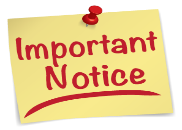 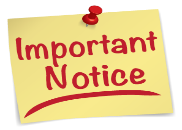 University / TAFE Open Days 2022 – throughout AugustYear 12 VTAC timely applications – throughout August and SeptemberVTAC SEAS and Scholarship applications – throughout August and September News from Monash University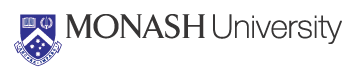 Changes in Prerequisites to the Bachelor of Public HealthFrom 2023, mathematics is no longer required for the Bachelor of Public Health and the only VCE requirement will be Units 3 & 4: a study score of at least 27 in English (EAL) or 25 in English other than EAL.Pathway through Science to MedicineStudents often ask if they can study a Bachelor of Science to enter graduate medicine, and the answer is YES!  Students who complete the Bachelor of Science* at Monash University with the required prerequisite units and achieve a minimum 70+ WAM (Weighted Average Mark), you may be offered the opportunity to undertake an interview (Multiple Mini Interview - MMI) and Situational Judgement Test (SJT) as part of the application process. There is no requirement for Monash Science students to undertake the GAMSAT as entry is an internal process.  Students keen on studying science as a pathway, are encouraged to browse this useful link - Science as a Pathway to Medicine. *Can also include Science double degrees, the Bachelor of Science Advanced Research and Bachelor of Science Advanced - Global ChallengesCampus Tours – Winter HolidaysGet a feel for what it's like to study on campus.  Students keen on studying at Monash University are recommended to register for one or more of the upcoming campus tours.  
Register at Campus Experience.  Early Entry Program 2023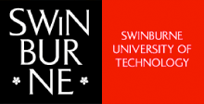 A different way to enter university that will not depend on your ATARThe 2023 Early Entry Program is a unique opportunity for current Year 12 students to receive a conditional offer based on a recommendation by the school, and not based on an ATAR.
Applications opened on 18 May 2022 and the final day for school recommendations is 31 October 2022.  Successful students will receive a conditional offer and the offer will become unconditional should students complete Year 12 and must meet the course prerequisites – particularly English (study score of 25) or EAL (study score of 30).Details of the application process, as well as participating courses can be found below.
1. Application processStudents must organise a recommendation from a school representative – the school’s principal, the year level coordinator, Head of House, or Career Practitioner – in order to proceed with an application.2. Eligible coursesCourses that will be offered through this program can be found at Eligible Courses, and students can only apply for one course.  
Students will be required to complete 3 questions in a Next Gen Now questionnaire, and students will be asked to provide a 200-word statement per question. 3. Recommendation formOnce an application is submitted, students will receive a confirmation email which will include the form they need to forward onto their chosen school representative, who will complete the form and return it to Swinburne, who will match it with the student’s application.
Students must also make a VTAC application. Bachelor of Business (Logistics Supply Chain Management)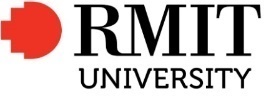 The Bachelor of Business (Logistics and Supply Chain Management) degree covers topics to develop a students’ knowledge and interest in contemporary issues central to the logistics and supply chain management industry. 

Areas covered in the course include procurement and global sourcing, warehousing, freight and distribution, business operations, supply chain analytics and the management of human and physical resources.  Students with a keen eye for detail, enjoy being organised, and are passionate about efficiency and constantly looking at ways to improve things will enjoy this course.  Students will have the opportunity to directly apply their academic skills to a work context in work-integrated learning courses like Digital Business Design and Innovation, Business Analysis and Impact Management, and Business Solutions for Global Enterprises electives.VCE prerequisites are Units 3 and 4 - a study score of at least 25 in any English or at least 30 in English (EAL).Find out more about this course by browsing Logistics Supply Chain Management.  Cabin Crew (ADF Gap Year) 2023
Provide safety, comfort and in-flight service to passengers and crew on board specialised aircraft, while enjoying a fulfilling 12-month taste of life in the Air Force.  Air Force Cabin Crew play a vital role in ensuring the safety, security and comfort of military personnel and civilian passengers such as Government ministers, Australian and foreign heads of state, royalty, and guests of the Australian government, onboard an aircraft. 

Find out more and apply at Cabin Crew (ADF Gap Year) 2023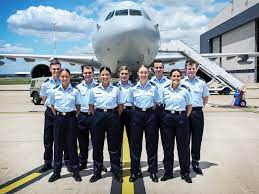  AGILE Program for High Achievers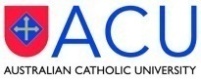 AGILE (Academy of Global Impact and Leadership through Ethics) is an innovative opportunity for high achievers to elevate their performance. Introduced this year, the AGILE program is exclusive to first year students who attain an ATAR of 90.00+.  As members of AGILE, students will note that the commitment of global impact precedes the demand for leadership to fulfill what is wanted and needed in the world.  AGILE attracts and selects those who are already leaders with the intention to elevate their leadership, power, productivity and therefore impact and will be developed in quick, flexible, and agile leadership.AGILE members have access to a range of personal and career enhancing opportunities including – exclusive networking opportunitiesmasterclass seminars with ACU’s nationally recognised teaching staff and global leadersaccess to talks from Australia’s most inspiring leaders.Students who attain an ATAR above 90.00 and enrol in a course at ACU will be invited to join the AGILE program.  Criminology and Paralegal Degrees in Victoria in 2022  
Below are a number of paralegal courses on offer in Victoria.  The prerequisite VCE subject is usually only an English.   Visit VTAC for a comprehensive list including all double degrees on offer.
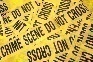 Note: The University of Melbourne offers a major in criminology in its Bachelor of Arts degree (ATAR 85.00). Law Undergraduate Degrees in Victoria in 2022 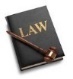  Snapshot of Australian Catholic University in 2022ACU has over 32,000 students nationally spread over seven campuses across Australia and a campus in Rome - ACU CampusesACU is ranked 1st in Australian university for graduate employment, with more than 91% of its graduates finding employment within 4 months of graduation, and as ranked 22nd in the world for sport science, and 18th in the world for nursing - Excellence at ACU Besides its wide range of institutes and centres, ACU also has four faculties – Education and ArtsHealth SciencesLaw and BusinessTheology and PhilosophyStudent Accommodation is offered at a number of the ACU campusesACU has relationships with more than 200 universities and education institutions in the Americas, Europe, Africa and Asia, with over 25% of bachelor’s degree students travelling overseas during their studies.  Students can attend an overseas university in more than 35 countries, complete international internships, and work in community programs around the world – all while receiving credit towards their degree - Study Abroad and Exchange and Study Overseas Community engagement is also a core part of every student's experience at ACU, to the point where it's embedded within its courses.  This allows students to give back to their communities and make a difference through opportunities such as volunteer experience programs - Community EngagementACU has a number of alternative admission pathways including the recently launched ACU Guarantee.  The ACU Guarantee program offers eligible Year 12 students a place at ACU based on their Year 11 results.  Of course, the final exams still matter – and students still need to finish Year 12 to validate their offer - ACU Guarantee ACU also has an Elite Athlete and Performer Program (EAPP) which has been designed to support and encourage students in managing both areas of their life to ensure that elite student athletes achieve their goals, and elite athletes and performers have access to a range of support services, academic resources, and funding opportunities - Elite Athlete and Performer Program ACU offers many courses and introduced a number of new courses recently including –Bachelor of Arts (Western Civilisation)Bachelor of Criminology and Criminal JusticeBachelor of Exercise and Sports Science/Bachelor of Nutrition Science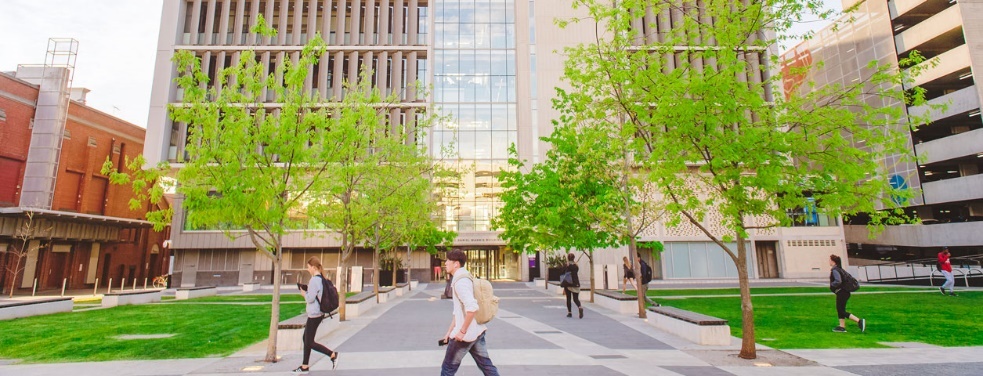 Clayton Campus TourMonday 4 July, 10.00am – 11.30am Clayton Campus TourTuesday 5 July, 2.00pm – 3.30pmClayton Campus TourWednesday 6 July, 10.00am – 11.30amClayton Campus TourThursday 7 July, 10.00am – 11.30amClayton Campus TourThursday 7 July, 2.00pm – 3.30pmCaulfield Campus TourMonday 4 July, 2.00pm – 3.30pmCaulfield Campus TourTuesday 5 July, 10.00am – 11.30amPeninsula Campus TourWednesday 6 July, 2.00pm – 3.30pmCOURSEUNIMAJOR STUDIES IN 2022ATAR 2022Criminology & Criminal Justice ACUCriminology.59.30 (M)CriminologyDEAKINCrime, Crime prevention, Criminal behaviour, Criminal justice, Criminology, Criminology research methods, Criminology theory, Environmental crime, Media and crime, Organised crime, Policing, Psychology, Punishment, Risk, Security, Social science, Society, Surveillance, Terrorism, Transnational crime, Victimology, Violence.
62.05 (G)60.15 (M)Forensic Science DEAKINAnalytical chemistry, Biochemistry, Chemistry, Chemistry (analytical), Chemistry (forensic), Chemistry (medical), Chemistry (organic), Criminology, Forensic analysis, Forensic biology, Forensic chemistry, Forensic investigation, Forensic science, Genetics, Hazardous materials and processes, Molecular and cell biology.
60.55 (G)Forensic Science/Criminology DEAKINAnalytical chemistry, Biochemistry, Chemistry, Chemistry (analytical), Chemistry (forensic), Chemistry (medical), Crime, Crime prevention, Criminal justice, Criminal justice administration, Criminology, Criminology research methods, Criminology theory, Ethics, Forensic analysis, Forensic investigation, Forensic science, Hazardous materials and processes, Justice, Legal studies, Media and crime, Molecular and cell biology, Organised crime, Policing, Psychology, Punishment, Research methods, Risk, Security, Surveillance, Terrorism, Transnational crime, Victimology, Violence.65.55 (G)Criminology and Criminal Justice FEDERATIONBehavioural studies, Community and human services, Criminology and criminal justice, IT security, Sociology.41.50 (Ba)
40.85 (Be)
52.600 (Gi)New from July 2022:
Criminal Justice Management FEDERATIONtbcnewCriminology LA TROBECriminology.60.75 (B)60.60 (M)Criminology MONASHCrime, Crime and justice, Criminal justice system, Criminology.77.00 (Cl)Criminology and Policing MONASHCrime, Crime and justice, Criminal justice system, Criminology, Policing.n/a (Cl)Criminal Justice RMITCriminal justice systems, Criminal justice workplace learning, Criminal law, Criminology, International crime.71.40 (C)Criminology & Psychology RMITCorrections, Crime prevention, Criminal justice administration, Criminology, Customs, Forensic investigation, Forensic psychology, Global justice, Information security, Justice, Law (court processes), Law (criminal), Law (evidence), Law enforcement, Legal studies, Police studies, Psychological testing and assessment, Psychology, Psychology (cognitive), Psychology (developmental), Psychology (personality), Psychology (social), Psychopathology, Youth justice.
70.10 (C)Legal and Dispute Studies RMITDispute resolution and mediation, Human rights, Justice, Law, Law (civil and criminal procedure), Law (civil obligations), Law (criminal), Law (evidence), Law (family), Law (information), Law (labour relations), Legal practice, Legal studies, Organisational processes, Social sciences, Sociology.71.80 (C)Legal Practice (Paralegal) RMITBusiness and Corporate Law, Civil Procedure & Dispute Resolution, Contract Law, Criminal Law, Evidence Law, Family Law, Intellectual Property Law and Trade Practices, Land Law & Conveyancing, Legal Research, Paralegal, Probate and Administration, Tort Law, Wills.
41.00 (C)Criminal Justice and Criminology SWINBURNEAdvanced topics in criminology, Advanced topics in forensic psychology, Corrections systems and practice, Crime and punishment in the international context, Crime society and culture, Criminal law and process, Criminology theory and practice, Deviance difference and conformity, Introduction to forensic psychology, Introduction to law, Law and social science, Policing systems and practice, Psychology, Sentencing, Technological advances in dealing with crime, Youth justice and crime.
55.05 (H)Criminal Justice VICTORIACriminal justice.n/a (F)Criminal Justice & Psychological Sciences VICTORIACriminal justice, Psychology.n/a (F)CriminologyVICTORIACriminology.n/a (CQ)Legal Services VICTORIAAdvanced legal services, Law profession.n/a (C)(F)Youth Work and Criminal Justice VICTORIACriminal justice, Youth work.n/a (W)INSTITUTIONCOURSESATAR FOR 2022Australian Catholic UniversityVisit ACU - Law M – Melbourne campusLaws75.00Australian Catholic UniversityVisit ACU - Law M – Melbourne campusArts/Laws76.20Australian Catholic UniversityVisit ACU - Law M – Melbourne campusBiomedical Science/Laws76.25Australian Catholic UniversityVisit ACU - Law M – Melbourne campusBusiness Administration/Laws75.30Australian Catholic UniversityVisit ACU - Law M – Melbourne campusCommerce/Laws76.65Australian Catholic UniversityVisit ACU - Law M – Melbourne campusLaws/Global Studies77.00Australian Catholic UniversityVisit ACU - Law M – Melbourne campusPhilosophy/Lawsn/aAustralian Catholic UniversityVisit ACU - Law M – Melbourne campusPsychological Science/Laws78.90Australian Catholic UniversityVisit ACU - Law M – Melbourne campusTheology/Lawsn/aDeakin University Visit Deakin - Law G – Geelong Waterfront campus
M – Melbourne campus
Laws84.25 (G), 90.35 (M)Deakin University Visit Deakin - Law G – Geelong Waterfront campus
M – Melbourne campus
Arts/Laws86.95 (G), 91.75 (M)Deakin University Visit Deakin - Law G – Geelong Waterfront campus
M – Melbourne campus
Commerce/Laws85.05 (G), 91.00 (M)Deakin University Visit Deakin - Law G – Geelong Waterfront campus
M – Melbourne campus
Criminology/Laws85.35 (G), 91.30 (M)Deakin University Visit Deakin - Law G – Geelong Waterfront campus
M – Melbourne campus
Laws/Cybersecurityn/a (G), n/a (M)Deakin University Visit Deakin - Law G – Geelong Waterfront campus
M – Melbourne campus
Laws/International Studies86.35 (G), 91.35 (M)Deakin University Visit Deakin - Law G – Geelong Waterfront campus
M – Melbourne campus
Property & Real Estate/Lawsn/a (M)Deakin University Visit Deakin - Law G – Geelong Waterfront campus
M – Melbourne campus
Science/Laws95.45 (M)La Trobe University 
Visit La Trobe - Law   B – Bendigo campus
M – Melbourne campus Laws (Honours)n/a (B), 90.10 (M)La Trobe University 
Visit La Trobe - Law   B – Bendigo campus
M – Melbourne campus Commerce/Laws (Honours)90.40 (M)La Trobe University 
Visit La Trobe - Law   B – Bendigo campus
M – Melbourne campus Laws (Honours)/Artsn/a (B), 90.00 (M)La Trobe University 
Visit La Trobe - Law   B – Bendigo campus
M – Melbourne campus Laws (Honours)/Biomedicine93.95 (M)La Trobe University 
Visit La Trobe - Law   B – Bendigo campus
M – Melbourne campus Laws (Honours)/Businessn/a (B)La Trobe University 
Visit La Trobe - Law   B – Bendigo campus
M – Melbourne campus Laws (Honours)/Criminologyn/a (B), 90.60 (M)La Trobe University 
Visit La Trobe - Law   B – Bendigo campus
M – Melbourne campus Laws (Honours)/Global Studies90.65 (M)La Trobe University 
Visit La Trobe - Law   B – Bendigo campus
M – Melbourne campus Laws (Honours)/Media and Communicationn/a (M)La Trobe University 
Visit La Trobe - Law   B – Bendigo campus
M – Melbourne campus Laws (Honours)/Politics, Philosophy and Economics90.45 (M)La Trobe University 
Visit La Trobe - Law   B – Bendigo campus
M – Melbourne campus Laws (Honours)/Psychological Sciencen/a (B), 90.05 (M)La Trobe University 
Visit La Trobe - Law   B – Bendigo campus
M – Melbourne campus Laws (Honours)/Sciencen/a (B), 94.60 (M)Monash University Visit Monash - Law Cl – Clayton campusLaws (Honours)97.10Monash University Visit Monash - Law Cl – Clayton campusLaws (Honours)/Arts97.00Monash University Visit Monash - Law Cl – Clayton campusLaws (Honours)/Biomedical Science97.25Monash University Visit Monash - Law Cl – Clayton campusLaws (Honours)/Commerce97.00Monash University Visit Monash - Law Cl – Clayton campusLaws/Computer Science97.10Monash University Visit Monash - Law Cl – Clayton campusLaws (Honours)/Criminology97.00Monash University Visit Monash - Law Cl – Clayton campusLaws (Honours)/Engineering97.30Monash University Visit Monash - Law Cl – Clayton campusLaws (Honours)/Global Studies97.05Monash University Visit Monash - Law Cl – Clayton campusLaws/Information Technologyn/aMonash University Visit Monash - Law Cl – Clayton campusLaws (Honours)/MusicRange of Criteria (RC)Monash University Visit Monash - Law Cl – Clayton campusLaws/ Politics, Philosophy and Economicsn/aMonash University Visit Monash - Law Cl – Clayton campusLaws (Honours)/Science97.00RMIT University
Visit RMIT - Law
C – City campusLaws85.20RMIT University
Visit RMIT - Law
C – City campusLaws/Economics and Finance90.30RMIT University
Visit RMIT - Law
C – City campusLaws/Information Systemsn/aSwinburne UniversityVisit Swinburne - Law H – Hawthorn campusLaws80.40Swinburne UniversityVisit Swinburne - Law H – Hawthorn campusLaws/Arts82.10Swinburne UniversityVisit Swinburne - Law H – Hawthorn campusLaws/Business80.35Swinburne UniversityVisit Swinburne - Law H – Hawthorn campusLaws/Business Information Systemsn/aSwinburne UniversityVisit Swinburne - Law H – Hawthorn campusLaw/Computer Sciencen/aSwinburne UniversityVisit Swinburne - Law H – Hawthorn campusLaw/Criminal Justice & Criminology80.40Swinburne UniversityVisit Swinburne - Law H – Hawthorn campusLaws/Engineering n/aSwinburne UniversityVisit Swinburne - Law H – Hawthorn campusLaws/Media and Communication80.65Swinburne UniversityVisit Swinburne - Law H – Hawthorn campusLaws/Sciencen/aVictoria University 
Visit Victoria - Law 
C – City campusC & F – City and Footscray ParkLaws80.25 (C)Victoria University 
Visit Victoria - Law 
C – City campusC & F – City and Footscray ParkLaws/Arts80.55 (C & F)Victoria University 
Visit Victoria - Law 
C – City campusC & F – City and Footscray ParkLaws/Business80.45 (C & F)Victoria University 
Visit Victoria - Law 
C – City campusC & F – City and Footscray ParkLaws/Criminology80.45 (C)Victoria University 
Visit Victoria - Law 
C – City campusC & F – City and Footscray ParkLaws/Psychological Studiesn/a (C & F)Victoria University 
Visit Victoria - Law 
C – City campusC & F – City and Footscray ParkLaws/Psychology (Honours)n/a (C & F)